SECTION A: Development of dictatorship: Germany 1918 – 1945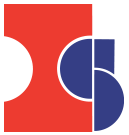 A) Recall of Knowledge:B) Consequence/Recall of knowledge:Causation/ Recall of knowledge:Source evaluation/own knowledge/ detailed explanationQuestion numberDescriptorMark2 in correct sequence1 mark3 in correct sequence 2 marks4/5 in correct sequence3 marksLevel 1Simple explanation of consequenceThe student gives an explanation which lacks any supporting contextual knowledge or makes unsupported generalizations1-2 marksLevel 2Explanation of consequenceThe student gives an explanation supported by relevant contextual knowledgemarksLevel 1Simple explanation of causationThe student gives an explanation which lacks supporting contextual knowledge or makes unsupported generalisations1 mark for one simple explanation2 marks for two or more1-2 marksLevel 2Supported explanation of causation The student supports the explanation, selecting relevant contextual knowledge.3-4 marks for explanation of one cause4-5 marks for explanation of two or more causes3-5 marksLevel 3Developed explanation and analysis of causationAn explanation of factor(s) supported by precisely selected knowledge. At this level the explanation should show how the cause(s) led to the outcome6 marks for one explained factor which shows how the causes led to the outcome7 marks for two or more explained factors which shows how the causes led to the outcome8 marks for answers which show how the causes combined to produce an outcome6-8 marksLevel 1Simple explanation of causation using the source or own knowledgeThe student gives an explanation which lacks supporting contextual knowledge or makes unsupported generalisations or selects from the source without elaboration1 mark for a simple explanation2 marks for two or more1-2 marksLevel 2Supported explanation of causationThe student supports the explanation selecting relevant information.3-4 marks for supporting explanation using the source Or own knowledge4-5 marks for a supported explanation using the source  Or own knowledge Marks according to the quality of the explanation3-5 marksLevel 3Developed explanation of one factor supported by precisely selected knowledgeAt this level the explanation should show how the cause led to the outcome.6 marks for one explained factor using own knowledge only7 marks for one explained factor using source and own knowledge 6-7 marksLevel 4Developed explanation and analysis of more than one factor using the source and own knowledgeAt this level the explanation should show how the causes led to the outcome.8 marks for explanation of two causes linked to the stated outcome9-10 marks for answers which show how the causes combined to produce the outcome8-10 marks